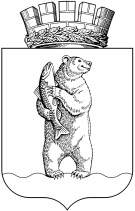 Администрациягородского округа АнадырьРАСПОРЯЖЕНИЕОт 22.09.2020                                                                                                        № 173 - рз	В целях уточнения состава рабочей группы по организации работы по содействию конкуренции на территории городского округа Анадырь, 	1. Внести в Распоряжение Администрации городского округа Анадырь от 14 мая 2020 года № 110-рг «О создании Рабочей группы по содействию конкуренции в городском округе Анадырь» (далее – Распоряжение) следующие изменения:	1.1. В приложении 2 к Распоряжению слова «Золотарева Людмила Олеговна - заместитель начальника Управления финансов, экономики и имущественных отношений Администрации городского округа Анадырь» заменить словами «Соболева Алла Константиновна - начальник отдела по связям с общественностью МКУ городского округа Анадырь Управления делами и архивом городского округа Анадырь».	2. Настоящее распоряжение разместить на официальном информационно-правовом ресурсе городского округа Анадырь - WWW.NOVOMARIINSK.RU.	3. Контроль за исполнением настоящего распоряжения возложить на заместителя Главы Администрации городского округа Анадырь – начальника Управления финансов, экономики и имущественных отношений Администрации городского округа Анадырь Тюнягину Ю.И.И.о. Главы Администрации                                                                        Н.А. ГончаровО внесении изменений в Распоряжение Администрации городского округа Анадырь от 14 мая 2020 года № 110-рг